КомандыКомандыКомандыИВНПМО1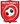 СШОР Металлист 
Королев871042 - 0222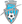 СШ Чайка 
Королев870132 - 4213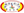 СШОР 
Ногинский район962128 - 3204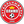 ФК Олимп 
Хотьково953121 - 8185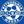 ФСШ Восток-Электросталь 
Электросталь951321 - 12166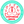 СШ 
Щелковский район94056 - 17127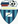 КДЮСШ 
Ивантеевка92255 - 2488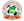 ФСК Медвежьи Озера 
Медвежьи Озера92166 - 3379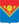 ФК Павловский Посад 
Павловский Посад91086 - 34310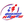 КДЮСШ 
Фрязино90090 - 320